  Hilfe unter gutem Stern 2015/16  „Unterwegs für eine bessere Welt“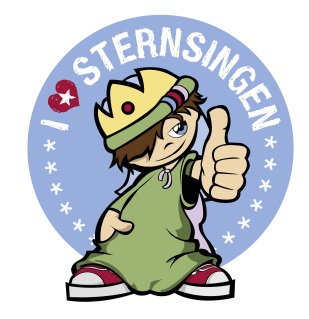 MENSCHEN IN AFRIKA, ASIEN UND LATEINAMERIKA UNTESTÜTZEN UND MIT FREUNDEN ACTION UND SPASS HABEN IST EINE GROSSARTIGE SACHE – MACH MIT BEI DER STERNSINGERAKTION!FRAG AUCH IM FREUNDESKREIS, OB JEMAND MITMACHEN MÖCHTE! ES KOMMT AUF JEDEN AN!Auch jugendliche ab 18 Jahre und erwachsene sind als begleitpersonen sehr willkommen.Sternsingeraktion in Nüziders:                      Die Sternsinger ziehen im Jahr 2016 am Montag, den 04.01.2016 und Dienstag, den 05.01.2016 von Haus zu Haus!  Heuriges Projektland der Diözese ist NORDOST – INDIEN!ACHTUNG - Neuer PROBENTAG:  Donnerstag, 03.12.15         „Schön dass ihr da seit“Donnerstag, 10.12.15          Projektvorstellung durch die Diözese (hierzu sind auch die                                                             Begleitpersonen recht herzlich eingeladen)Donnerstag, 17.12.15          entgültige GruppeneinteilungDie Proben finden jeweils von 17.00 Uhr – 18.00 Uhr im Chorraum des Pfarrhauses statt!Ich bitte euch, schon im Vorfeld untereinander Gruppen zu bilden, dies erspart uns schon einiges an Arbeit! Ich bitte euch um verlässliche Teilnahme an allen Proben!Wenn du dir vorstellen kannst, einen Tag als Sternsinger unterwegs zu sein, dann melde dich doch bitte mit diesem Abschnitt an! Bitte bringe den Abschnitt in die erste Probe mit! Auf eine erfolgreiche Aktion 2016 freut sich eure Ursula Spalt			           (0650/5119969)__________________________________________________________________________________Ich melde meine Tochter/meinen Sohn _____________________________________________zur Sternsingeraktion 2015/16 verbindlich an!Mein Wunschtermin:    °    04.01.2016               °   05.01.2016        °    egalIch könnte mir vorstellen.......    °   zu kochen                °  als Begleitperson dabei zu sein!Datum: _____________________Unterschrift: ____________________Unsere Telefonnummer für Notfälle: ______________________ 